г. Москва                                                                                                                                                                                                                     31.01.2022Дисциплинарная комиссия Ассоциации СРО «Нефтегазизыскания-Альянс» (далее - Комиссия), в составе Председателя Комиссии Горькова Игоря Ивановича, члена Комиссии Ходуса Андрея Александровича, рассмотрев в заседании поступившие в Комиссию материалы плановых проверок членов Ассоциации, содержащих сведения о выявленных нарушениях членами Ассоциации требований внутренних документов Ассоциации, – установила:В отношении членов Ассоциации в соответствии с ч. 1 и ч. 2 ст. 55.13 Градостроительного кодекса Российской Федерации, ч. 2 ст. 9 Федерального закона от 01.12.2007 № 315-ФЗ «О саморегулируемых организациях» проводилась плановая проверка, предметом которой является соблюдение членами саморегулируемой организации требований законодательства Российской Федерации о градостроительной деятельности, требований технических регламентов, обязательных требований стандартов на процессы выполнения работ по инженерным изысканиям, утвержденных соответствующим Национальным объединением саморегулируемых организаций, стандартов саморегулируемой организации и внутренних документов саморегулируемой организации (в том числе Положения о контроле деятельности членов Ассоциации СРО «Нефтегазизыскания-Альянс», Положения о членстве Ассоциации СРО «Нефтегазизыскания-Альянс», в том числе о требованиях к членам, о размере, порядке расчета и уплаты вступительного взноса, членских взносов, далее соответственно Положение о контроле и Положение о членстве). По результатам проверки выявлены следующие нарушения:Изложенное указывает на наличие событий нарушения, за которые в соответствии с законодательством Российской Федерации и внутренними документами Ассоциации предусмотрено применение мер дисциплинарного воздействия. Фактов причинения вреда вследствие совершения нарушений не установлено.Руководствуясь изложенным и в соответствии с нормами ст. 10 Федерального закона от 01.12.2007 № 315-ФЗ «О саморегулируемых организациях», ст. 55.15 Градостроительного кодекса Российской Федерации, Положением о мерах дисциплинарного воздействия Ассоциации,учитывая, что непредставление документов для плановой проверки препятствует исполнению Ассоциацией ее контрольной функции, которая в силу норм ч. 2 ст. 55.1 Градостроительного кодекса Российской Федерации является неотъемлемой частью содержания деятельности Ассоциации, что позволяет Комиссии характеризовать такие нарушения как грубые и значительные,принимая во внимание неоднократность нарушения правил внесения членских взносов некоторыми из указанных членов Ассоциации,Дисциплинарная комиссия Ассоциации СРО «Нефтегазизыскания-Альянс»РЕШИЛА1. Применить в отношении членов Ассоциации СРО «Нефтегазизыскания-Альянс» меры дисциплинарного воздействия:2. Членам Ассоциации, в отношении которых настоящим решением применена мера дисциплинарного воздействия в виде вынесения предписания, предписывается в срок до 28 февраля 2022 года устранить выявленные нарушения, в том числе представить документы и сведения, необходимые для целей контроля.3. Члены Ассоциации, в отношении которых применена мера дисциплинарного воздействия в виде приостановления права выполнять инженерные изыскания и в виде вынесения предписания, уведомляются о проведении в отношении них внеплановой проверки с 01 марта 2022 года по 03 марта 2022 года. Предметом внеплановой проверки будет являться устранение выявленных нарушений. Документы и сведения об устранения нарушений и исполнения предписания должны быть направлены в Ассоциацию не позднее 28 февраля 2022 года. Председатель Комиссии                                                                                                                                                                                       И.И. Горьков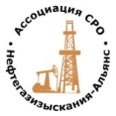 Ассоциация саморегулируемая организация«Объединение изыскателей для проектирования и строительства объектов топливно-энергетического комплекса«Нефтегазизыскания-Альянс»Российская Федерация, 107045, Москва, Ананьевский переулок, д.5, стр.3; тел.: 8 495 608-32-75 www.np-ngia.ru; info@np-ngia.ruРоссийская Федерация, 107045, Москва, Ананьевский переулок, д.5, стр.3; тел.: 8 495 608-32-75 www.np-ngia.ru; info@np-ngia.ruДисциплинарная комиссияРешениеДисциплинарная комиссияРешение№НаименованиеИНННомер в реестреРеквизиты акта проверкиВыявленные нарушенияОбщество с ограниченной ответственностью «Антефикс»3328457940127Акт внеплановой проверки от 27.01.2022Нарушения устраненыОбщество с ограниченной ответственностью «Бюро технической инвентаризации и кадастра»9715292319155Акт внеплановой проверки от 27.01.2022п. 2.7. Положения о контроле, ч. 7 ст. 9 Федерального закона от 01.12.2007 № 315-ФЗ «О саморегулируемых организациях» - не представлены документы, необходимые для целей контроля при плановой проверке,п. 5.5, 7.4, 7.9 Положения о членстве – не внесен членский взнос за 2020, 2021 год, не представлены документы, необходимые для исчисления размера взносаОбщество с ограниченной ответственностью «Научно-производственная фирма АвтоМост»2901101456173Акт внеплановой проверки от 27.01.2022п. 2.7. Положения о контроле, ч. 7 ст. 9 Федерального закона от 01.12.2007 № 315-ФЗ «О саморегулируемых организациях» - не представлены документы, необходимые для целей контроля при плановой проверке,п. 5.5, 7.4, 7.9 Положения о членстве – не внесен членский взнос за 2020, 2021 год, не представлены документы, необходимые для исчисления размера взносаФедеральное государственное автономное образовательное учреждение высшего образования «Дальневосточный федеральный университет»2536014538 263Акт внеплановой проверки от 27.01.2022п. 2.7. Положения о контроле, ч. 7 ст. 9 Федерального закона от 01.12.2007 № 315-ФЗ «О саморегулируемых организациях» - не представлены документы, необходимые для целей контроля при плановой проверкеОбщество с ограниченной ответственностью «Мастеринжпроект»5010044616356Акт внеплановой проверки от 27.01.2022п. 2.7. Положения о контроле, ч. 7 ст. 9 Федерального закона от 01.12.2007 № 315-ФЗ «О саморегулируемых организациях» - не представлены документы, необходимые для целей контроля при плановой проверке,п. 5.5, 7.4, 7.9 Положения о членстве – не внесен членский взнос за 2021 год, не представлены документы, необходимые для исчисления размера взноса№НаименованиеИНННомер в реестреПрименяемая мера дисциплинарного воздействияОбщество с ограниченной ответственностью «Антефикс»3328457940127Нарушения устраненыОбщество с ограниченной ответственностью «Бюро технической инвентаризации и кадастра»9715292319155Рекомендация об исключении из членов Ассоциации СРО «Нефтегазизыскания-Альянс».Общество с ограниченной ответственностью «Научно-производственная фирма АвтоМост»2901101456173Рекомендация об исключении из членов Ассоциации СРО «Нефтегазизыскания-Альянс».Федеральное государственное автономное образовательное учреждение высшего образования «Дальневосточный федеральный университет»2536014538 263Приостановление права выполнять инженерные изыскания сроком на один месяц, предписание об устранении нарушенийОбщество с ограниченной ответственностью «Мастеринжпроект»5010044616356Рекомендация об исключении из членов Ассоциации СРО «Нефтегазизыскания-Альянс».